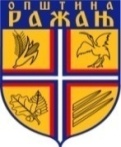 Република СрбијаОпштина РажањOпштинска управаБрој: 416-7/24-02Датум: 11.03.2024. годинеТрг Светог Саве бр.33Тел.037/3841-174РажањПОЗИВ ЗА ПОДНОШЕЊЕ ПОНУДА ЗА НАБАВКУ„Израда програма развоја здравих стилова живота ЕУПРО +”На основу члана 27. став 1. тачка 3) Закона о јавним набавкама („Службени гласник РС“ број 91/19 и 92/23 ) и Правилником о набавкама број 404-269/20-02 од 18.12.2020. године и Одлуке о спровођењу поступка број 416-7/24-02 од 11.03.2024.год. достављамо Позив за подношење понуда.Позивамо Вас да доставите понуду за набавку „Израда програма развоја здравих стилова живота ЕУПРО +” у складу са спецификацијом која се налази у прилогу овог позива.Понуду доставити на обрасцу који се налази у прилогу овог позива. Обавезно попунити све податке у обрасцу. Спецификација услуге: Кроз Програм развоја здравих стилова живота утицаће се на постепену промену свести, начин размишљања, животних навика младих. Циљ програма  је да обезбедити добру информисаност младих, развије позитивне, просоцијалне ставове и вредности, промовише одговорно понашање и здрав начин живота како би деца и млади у одређеној мери развили способности за позитивно, адаптивно и конструктивно понашање, које ће им омогућити да се на ефикасан и ефективан начин суоче са захтевима и изазовима свакодневног живота.Услови наручиоца: У складу са чланом 117 ЗЈН („Сл.Гласник РС“ број 91/19 и 92/23) Понуђач мора имати стручни капацитет за извршење услуге. Доказ: биографија лица која учествују у изради програма. Потребне количине: Услуга обухвата израду и испоруку Програма развоја здравих стилова живота који има за циљ побољшање квалитета живота грађана, укључивање деце и младих у спортске активности у оквиру пројекта „Изградња спортског терена на отвореном са заштитном оградом у општини Ражањ ( I фаза )“ a који се реализује у оквиру програма ЕУПРО +.Рок испоруке/извршења: Најкасније 15 (словима: петнаест) календарских дана након потписивања уговора.Критеријум за доделу уговора: најнижа укупна цена.Услови плаћања: Плаћање се врши безготовински на текући рачун понуђача у укупном износу за извршену услугу заједно са извештајем о извршеним услугама, у року од 45 дана од дана извршења, а према испостављеној исправној фактури/рачуну регистрованог у СЕФ-у, ЈБКЈС 07013.Рок за достављање понуда: до 15.03.2024. годинеНачин достављања понуда: Уредно попуњен и потписан образац понуде са свим траженим елементима, доставити на електронску адресу Наручиоца: projekti@razanj.ls.gov.rs  или поштом или лично на адресу Наручиоца: Општинска управа Општине Ражањ, Трг Светог Саве 33, 37215 Ражањ, са назнаком: „Понуда за набавку услуге – „ Израда програма развоја здравих стилова живота ЕУПРО +” „НЕ ОТВАРАТИ“ВД  Начелник Општинске управе Општине Ражањ_____________________________                         Ивана Здравковић, дипл.правникОБРАЗАЦ ПОНУДЕ (Образац 1)У складу са Позивом за подношење понуда изјављујемо да смо спремни да изведемо услугу која је предмет набавке по датим условима и следећој цени:1)ОПШТИ ПОДАЦИ О ПОНУЂАЧУII) ОБРАЗАЦ СТРУКТУРЕ ЦЕНЕ И ОПИС ПРЕДМЕТА НАБАВКЕ          Датум                                                                     Потпис овлашћеног лица понуђача_________________________                                                          ________________________МОДЕЛ УГОВОРА О ПРУЖАЊУ УСЛУГА „ Израда програма развоја здравих стилова живота ЕУПРО +”УГОВОРНЕ СТРАНЕ:Општинска управа Општине Ражањ, ул. Трг Светог Саве 33, Ражањ, МБ: 07214740, ПИБ: 102688303, коју за ступа ВД Начелника Ивана Здравковић (у даљем тексту: Наручилац)И____________________________ са седиштем у _______________, ПИБ: _________________, МБ: ____________________, Број рачуна _____________________ Назив банке _________________________, кога заступа _________________________________(у даљем тексту: Пружалац)ПРЕДМЕТ УГОВОРАЧлан 1.Предмет уговора је набавка услуге - „ Израда програма развоја здравих стилова живота ЕУПРО +”, а у свему према Позиву за подношење понуда број 416-7/24-02 од 11.03.2024.. год. и Понуди број ______ од __________год.ВРЕДНОСТ УСЛУГЕЧлан 2.Укупна уговорена вредност услуге по овом уговору износи _____________ динара (словима:______________________) без ПДВ-а, износ ПДВ-а ______________________дин (словима: __________________) односно_____________динараса ПДВ-ом (словима: _____________________динара ).Средства за ову набавку обезбеђена су Одлуком о буџету Општине Ражањ за 2024. годину и то: Раздео 3, Програм 14, Програмска активност 1301-5001, Функција 810, економска класификација 423.ДИНАМИКА И НАЧИН ПЛАЋАЊАЧлан 3.Плаћање се врши безготовински на текући рачун понуђача у укупном износу за извршену услугу заједно са извештајем о извршеним услугама, у року од 45 дана од дана извршења, а према испостављеној исправној фактури/рачуну регистрованог у СЕФ-у, ЈБКЈС 07013.Плаћање се врши на жиро рачун Пружаоца број __________ код  ________ банке.РОК ИЗВРШЕЊА УСЛУГЕЧлан 4.Пружалац се обавезује да услугу која је предмет овог Уговора изврши у року од ___ (најкасније 15 (словима: петнаест)) календарских дана након потписивања уговора.Место испоруке предметне услуге је место седишта Наручиоца: Општинска управа Општине Ражањ, Трг Светог Саве бр.33ОБАВЕЗЕ ПРУЖАОЦАЧлан 5.Пружалац се обавезује да:- Изврши предметну услугу у складу са Позивом за подношење понуда од 11.03.2024. године и усвојеном понудом понуђача број _______, од  ___.__.2024. године.- Услугу изврши у складу са захтевима Наручиоца.- Услугу из предмета уговора изведе квалитетно, на време и у складу са прописима, стандардима и нормативима за ову врсту услуга.- Пре достављања финалне верзије Програма и извештаја о извршеној услузи, пружалац има обавезу да усагласи програм са евентуалним примедбама Наручиоца и да отклони све евентуалне недостатке које буду упућене од стране Наручиоца.ОБАВЕЗЕ НАРУЧИОЦАЧлан 6.Наручилац се обавезује даОбезбеди финансијска средства за извршење уговорених обавеза у складу са законским прописима и сагласно члану 2. и 3. уговора.РАСКИД УГОВОРАЧлан 7.Наручилац има право да једнострано раскине уговор уколико се Пружалац не придржава преузетих обавеза у погледу извршења предметне услуге.Уговор се сматра раскинутим даном пријема писменог обавештења о раскиду уговора. ОПШТЕ ОДРЕДБЕЧлан 8.Уговор се сматра закљученим даном обостраног потписивања.Члан 9.За све што није предвиђено овим Уговором примењиваће се важећи законски прописи за ову врсту услуга, , првенствено Закон о облигационим односима и други важећи прописи.Измене и допуне овог уговора могу се вршити у писменом облику, закључивањем анекса који мора бити потписан од стране овлашћених лица уговорних страна.Члан 10.Евентуално настали спор по овом уговору уговорне стране решаваће споразумно, а у противном надлежан је Привредни суд у Нишу.Члан 11.Уговор је сачињен у 4 (четири) истоветна примерка, од којих 2 (два) задржава Наручилац, а 2 (два) Пружалац.           НАРУЧИЛАЦ                                                                                      ПРУЖАЛАЦ  ОПШТИНСКА УПРАВА                      ОПШТИНЕ РАЖАЊ                                                         _________________                                                             ______________________     Ивана ЗдравковићНазив понуђачаАдреса понуђачаМатични број понуђачаПорески идентификациони бројпонуђача (ПИБ)Име лица за контактЕлектронска адреса понуђача ТелефонТелефаксБрој рачуна понуђача и назив банкеЛице овлашћено за потписивањеуговораУкупна цена без ПДВ-аУкупна цена са ПДВ-омБезготовински на текући рачун понуђача у укупном износу за извршену услугу заједно са извештајем о извршеним услугама, у року од 45 дана од дана извршења, а према испостављеној исправној фактури/рачуну регистрованог у СЕФ-у, ЈБКЈС 07013.Рок и начин плаћањаБезготовински на текући рачун понуђача у укупном износу за извршену услугу заједно са извештајем о извршеним услугама, у року од 45 дана од дана извршења, а према испостављеној исправној фактури/рачуну регистрованог у СЕФ-у, ЈБКЈС 07013.Безготовински на текући рачун понуђача у укупном износу за извршену услугу заједно са извештајем о извршеним услугама, у року од 45 дана од дана извршења, а према испостављеној исправној фактури/рачуну регистрованог у СЕФ-у, ЈБКЈС 07013.Безготовински на текући рачун понуђача у укупном износу за извршену услугу заједно са извештајем о извршеним услугама, у року од 45 дана од дана извршења, а према испостављеној исправној фактури/рачуну регистрованог у СЕФ-у, ЈБКЈС 07013.Рок важења понуде___ дана од дана отварањапонуда___ дана од дана отварањапонуда___ дана од дана отварањапонудаРок за извршење услуге_____  (најкасније 15) календарских дана након потписивања уговора._____  (најкасније 15) календарских дана након потписивања уговора.Место извршења услугеОпштинска управа Општине Ражањ